CALL FOR CANDIDATES DEAN OF THE 3rd FM FOR THE ELECTED TERM 2014 - 2018At the session held on May 21st, 2013, in accordance with sections 27 (1) (g) of Act No. 111/1998 Coll., and 10 (1) (G) Status of 3FM and §19 of Rules of Elections to and Procedure of the Academic Senate of the 3 FM, the Academic Senate of the 3FM CU called for nominations and announced: The election for the candidate for the position of DeanonOctober 22nd, 2013The deadline for nomination of candidates for the position of Dean is: October 12th, 2013Candidates for the Dean may be nominated by any member of the Senate,by a group of at least twenty members of the Academic Community.All nominations must be submitted in writing to the recorder of the AS 3FM CU (Ing. Sádecká, tel. 2107). Nominations can be submitted only after the date of the election has been announced. A nomination must contain the name of the candidate including her/his academic degrees; the workplace of the candidate; names and signatures evidencing the fulfilment of the conditions for the nomination. Mgr. Marek Vácha, Ph.D. v.r.Chair AS 3. FMCUPrague, May 22nd, 2013Academic Senate3rd Faculty of Medicine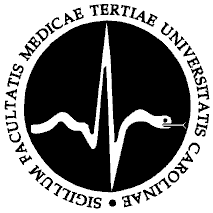 